Запрос ценовых предложений № 2046547оказание услуги предсменного медицинского освидетельствования, до- и послерейсовый медицинский осмотр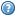 